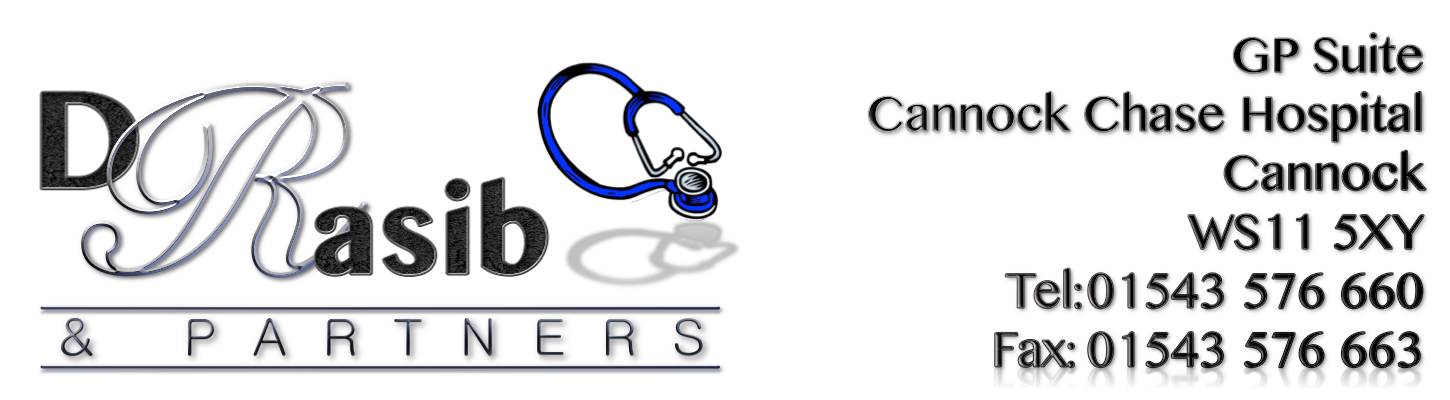 Seasonal Greetings To All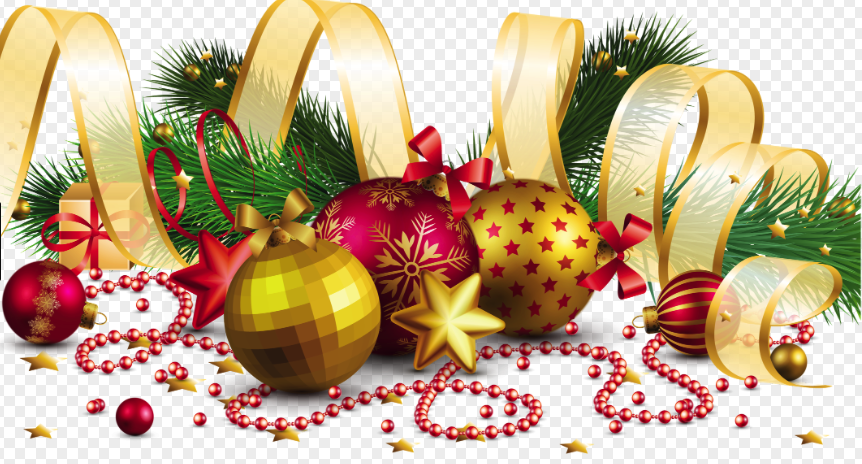      Friday 21st December: 8.00 – 6.30pm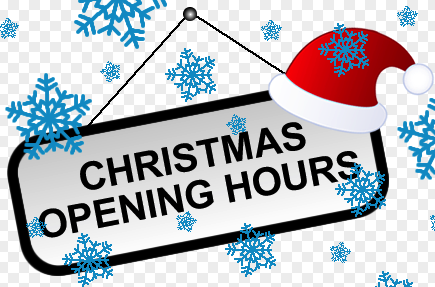      Saturday 22nd December: Closed     Sunday 23rd December: Closed     Monday 24th December: 8.00 – 6.30pm     Tuesday 25th December: Closed     Wednesday 26th December: Closed     Thursday 27th December: 8.00-6.30pm     Friday 28th December: 8.00-6.30pm     Saturday 29th December: Closed     Sunday 30th December: ClosedMonday 31st January: 8.00-6.30pm                                                                           Tuesday 1st January: ClosedWednesday 2nd January: 8.00 – 6.30pmThe benefits of using Patient Access: -Everything is done on line via a computer or a mobile appYour repeat prescription can be ordered online so that it is ready for you to pick up from the surgery or you can ask for it to be sent straight to a pharmacy of your choice You can pre book on line appointments- non urgentMessage the GP with health issues - non urgentView some of your medical notes on line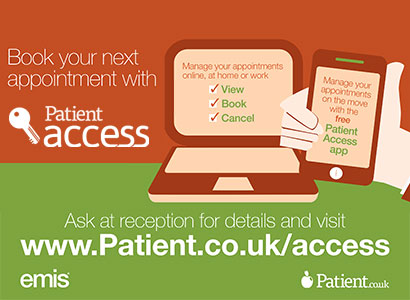 To sign up for Patient Access please contact reception and they will give you the relevant forms and more information.Important notice to all patients:Please make sure that you keep all your details up to date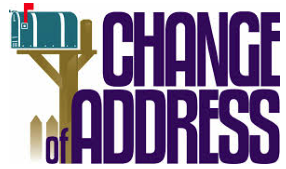    These include:* Phone Number * Address if you move house* Email address if appropriate* Change of name* Anything else you think the practice may need to knowYou will be required to produce identification for a change of address such as a recent utility bill at your new address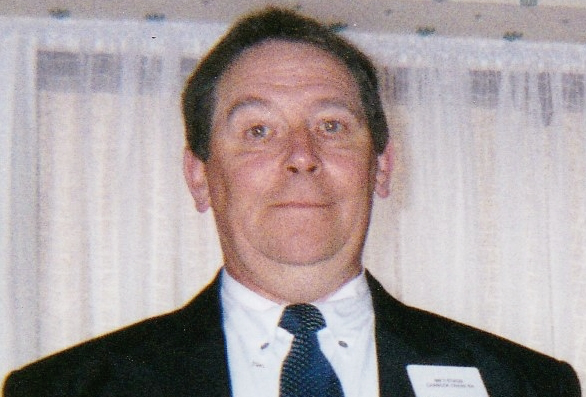 Disclaimer: This newsletter is produced by the PPG group in partnership with the practice management team. Some articles written by PPG members are of their ideas, facts or opinions and therefore will not be the responsibility of the surgery. If you have any queries then please fell free to contact the PPG Chairman, David Stagg by phone: 07549 021316‘SEASONAL NEW YEAR GREETINGS TO ALL’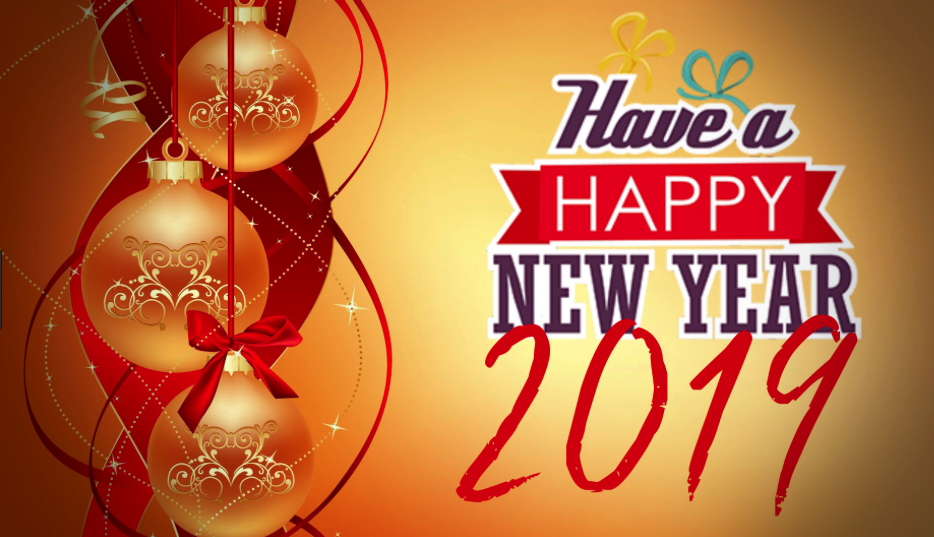 If you require this leaflet in any other format then please do not hesitate to speak to a member of the team.If you have any comments or suggestions about this newsletter or indeed any aspect of the service that Dr Rasib & Partners provides, please feel free to contact the Managing Partner, Sam Rasib on 01543 576660 or in writing to GP Suite, Cannock Chase Hospital, Brunswick Road, WS11 5XYPPG NewsLetter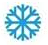 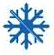                         Autumn/Winter 2018: Edition 8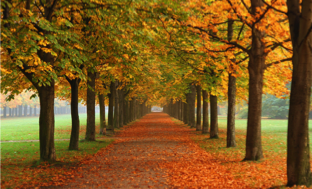 SEASONAL FLU 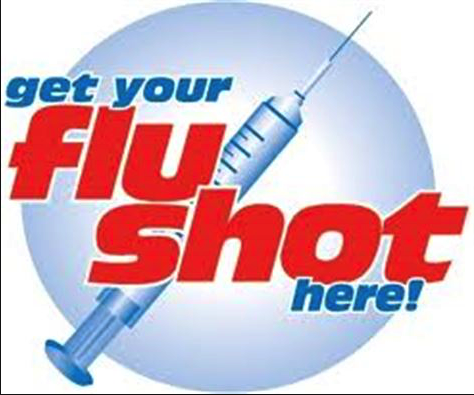 For most people, flu is unpleasant but not serious. You will usually recover within a week. Studies have shown that flu vaccines provide effective protection against the flu, although protection on may not be complete and may vary between people. Protection from the vaccine gradually decreases and flu strains change over time. Therefore, new vaccines are made each year and people at risk of flu are encouraged to be vaccinated every year.Who should have the flu jab?  The injected flu vaccine is offered free of charge on the NHS to people who are at risk. You are eligible to receive a free u jab if you:  Are 65 years of age or over  Are pregnant  Have certain medical conditions  Are very overweight Are living in a long-stay residential care home or other long-stay care facility Receive a carer’s allowance, or you are the main carer for an elderly or disabled person Are a healthcare worker with direct patient contact, or a social care worker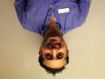 Introducing Walking FootballPlease get involved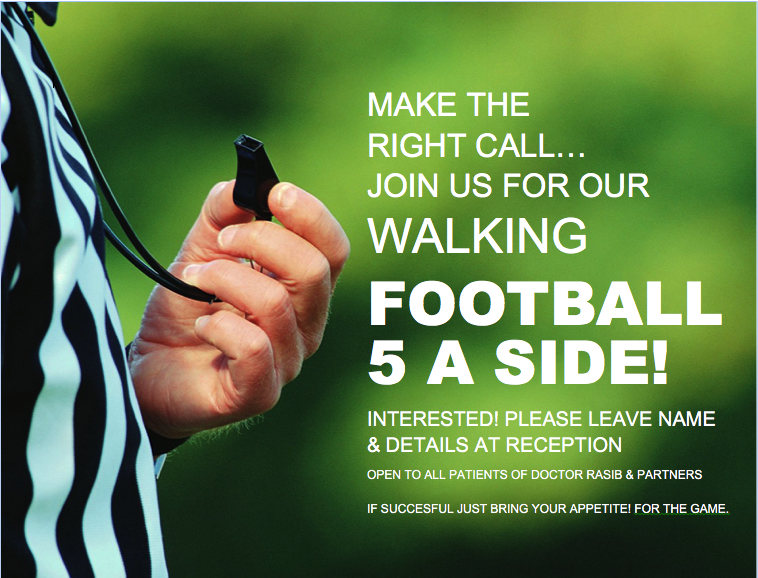 PATIENT QUESTIONNAIRESPlease get involved with the patient surveys which will be handed out by our PPG members between September – December – it is important that we hear and receive feedback from our patientsHealth & WellbeingJust give a thought!Enjoy your celebrations through the festive season, the food and drink you will enjoy, just give the same thought to your care of health and wellbeing.FLU & PNEUMO VACCINATIONSFLU JAB! Don’t Come Down With  The Flu, Come Down Here For The Flu JAB!PLEASE BOOK AT RECEPTIONPPG (PATIENT PARTICIPATION GROUP)Our PPG continues to be a valuable source of information and support for the Practice team. The next meeting will be held on Wednesday 13th December at 1.00pm at the Practice. If you are interested in joining the PPG, please speak to the reception team.